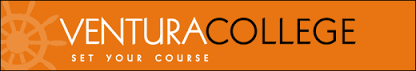 Accreditation Steering Advisory Group (ASAG)Charge: The Accreditation Steering Advisory Group (ASAG) monitors college compliance with regional accreditation standards in order to sustain continuous quality improvement. ASAG coordinates ongoing efforts to organize evidence used to prepare the Institutional Self Evaluation Report, follow-up reports, and mid-term reports. Recommendations from the ASAG are referred to the College Planning Committee. Membership: Vice President of Academic Affairs (Accreditation Liaison Officer and Chair), Vice President of Student Affairs, Vice President of Business Services, Dean of Institutional Equity and Effectiveness, Academic Senate Executive Committee members, ASAG Faculty Co-Chair, Basic Skills Advisory Group Co-Chairs, Budget Resource Council Co-Chairs, Classified Senate Executive Board members, College Planning Council Co-Chairs, Curriculum Committee Co-Chairs, Deans of Student Learning, Facilities Oversight Group Co-Chairs, Institutional Researcher, Librarian, SLO Advisory Group Co-Chairs, Student Success Committee Co-Chairs, Professional Development Advisory Group Co-Chairs, Technology Advisory Group Co-Chairs, Distance Education Advisory Group Co-Chairs, Equity Advisory Group Co-Chairs, SSSP Advisory Group Co-Chairs, CE Advisory Group Co-Chairs, ASVC RepresentativeChair: 	Vice President of Academic Affairs and Faculty Co-Chair (selected by the Council)GOALS2018-2019rev. 10-08-2018#GOALSACCOMPLISHMENTS1Determine file organization and taxonomy for use with Share Point. Begin collection of evidence documenting compliance with accreditation standards.2Inform College community of resources related to accreditation best practices; including:Accreditation tipsFAQsDefinition of terms 3Evaluate current status regarding our Quality Focus Essay, Beacons of Success and SAIL to Success, as well as, any identified recommendations from the 2016 Accreditation report (ISER) and site visit.4Map Accreditation Standards to existing committee/governance structure.Standing agenda items for meetingsCollection and posting of evidenceCompile annual summary of activities in relation to accreditation standards (online fillable form/survey)Update standard group leadsMonitor compliance with posting agendas/minutes